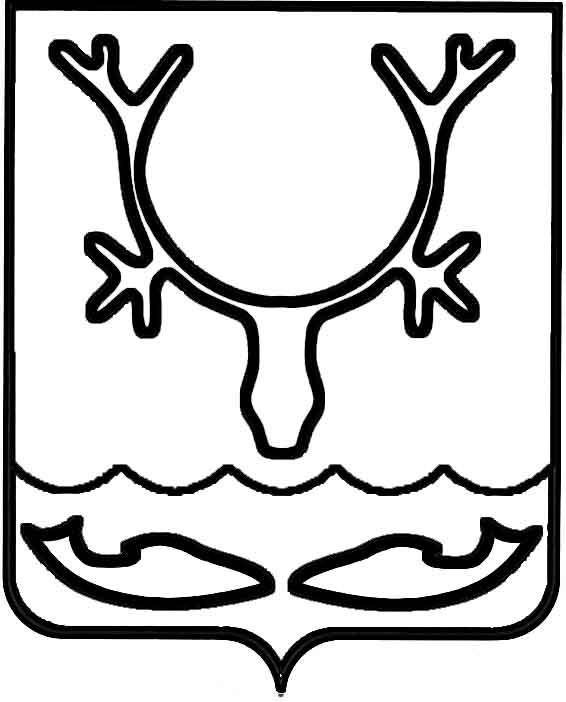 Администрация МО "Городской округ "Город Нарьян-Мар"РАСПОРЯЖЕНИЕот “____” __________________ № ____________		г. Нарьян-МарОб утверждении дорожной карты реализации приоритетного проекта "Формирование комфортной городской среды" на территории муниципального образования "Городской округ "Город Нарьян-Мар" в 2017 годуВ соответствии с постановлениями Правительства Российской Федерации                        от 30.01.2017 № 101 "О представлении и распределении в 2017 году субсидий                    из федерального бюджета бюджетам субъектов Российской Федерации на поддержку обустройства мест массового отдыха населения (городских парков)" и от 10.02.2017 № 169 "Об утверждении Правил предоставления и распределения субсидий                          из федерального бюджета бюджетам субъектов Российской Федерации на поддержку государственных программ субъектов Российской Федерации и муниципальных программ формирования современной городской среды":Утвердить дорожную карту реализации приоритетного проекта "Формирование комфортной городской среды" на территории муниципального образования "Городской округ "Город Нарьян-Мар" в 2017 году (далее – Дорожная карта) (Приложение).Ответственным исполнителям, указанным в Дорожной карте, обеспечить реализацию мероприятий Дорожной карты в установленные сроки.Настоящее распоряжение вступает в силу со дня его подписания.Контроль за исполнением настоящего распоряжения возложить на первого заместителя главы Администрации МО "Городской округ "Город Нарьян-Мар".Приложениек распоряжению АдминистрацииМО "Городской округ "Город Нарьян-Мар"от 22.02.2017 № 74-рДОРОЖНАЯ КАРТА реализации приоритетного проекта "Формирование комфортной городской среды"на территории муниципального образования "Городской округ "Город Нарьян-Мар"в 2017 годуПримечание:- ПП РФ – постановление Правительства Российской Федерации;- УЭиИР – управление экономического и инвестиционного развития Администрации МО "Городской округ "Город Нарьян-Мар";- УОИО – управление организационно-информационного обеспечения Администрации МО "Городской округ "Город Нарьян-Мар";- УС ЖКХ и ГД – Управление строительства, жилищно-коммунального хозяйства и градостроительной деятельности Администрации МО "Городской округ "Город Нарьян-Мар";- Отдел по работе с НКО – отдел по работе с некоммерческими организациями Администрации МО "Городской округ "Город Нарьян-Мар";- МКУ УГХ – МКУ "Управление городского хозяйства г. Нарьян-Мара";- ДС и ЖКХ НАО – Департамент строительства, ЖКХ, энергетики и транспорта Ненецкого автономного округа;- общественная комиссия – комиссия, созданная при главе Администрации МО "Городской округ "Город Нарьян-Мар" для контроля и координации за ходом выполнения муниципальной программы "Благоустройство", организации общественного обсуждения, проведения комиссионной оценки предложений заинтересованных лиц, в состав которой входят представители органов местного самоуправления, политических партий и движений, общественных организаций, иных заинтересованных лиц;- ЦСЗ НАО – КУ НАО "Централизованный стройзаказчик";- СМИ – официальный бюллетень МО "Городской округ "Город Нарьян-Мар", общественно-политическая газета Ненецкого автономного округа "Няръяна вындер", ТРК "Север" и др.;- сайт – официальный сайт Администрации МО "Городской округ "Город Нарьян-Мар";- социальные сети – социальная сеть "ВКонтакте" и др.2202.201774-рГлава МО "Городской округ "Город Нарьян-Мар" Т.В.Федорова№ п/пМероприятияОснование выполнения мероприятияОснование выполнения мероприятияСрок выполненияСпособ информирования гражданОтветственный исполнитель, соисполнители№ п/пМероприятиянормативный правовой акткрайний срок выполненияСрок выполненияСпособ информирования гражданОтветственный исполнитель, соисполнители1РАЗРАБОТКА, УТВЕРЖДЕНИЕ, ОПУБЛИКОВАНИЕ ПОРЯДКОВ, ПРОЕКТОВРАЗРАБОТКА, УТВЕРЖДЕНИЕ, ОПУБЛИКОВАНИЕ ПОРЯДКОВ, ПРОЕКТОВРАЗРАБОТКА, УТВЕРЖДЕНИЕ, ОПУБЛИКОВАНИЕ ПОРЯДКОВ, ПРОЕКТОВРАЗРАБОТКА, УТВЕРЖДЕНИЕ, ОПУБЛИКОВАНИЕ ПОРЯДКОВ, ПРОЕКТОВРАЗРАБОТКА, УТВЕРЖДЕНИЕ, ОПУБЛИКОВАНИЕ ПОРЯДКОВ, ПРОЕКТОВРАЗРАБОТКА, УТВЕРЖДЕНИЕ, ОПУБЛИКОВАНИЕ ПОРЯДКОВ, ПРОЕКТОВ1.1.Разработка и утверждение порядка и сроков представления, рассмотрения и оценки предложений граждан и организаций о выборе и включении в МП "Благоустройство" парка, общественных и дворовых территорий, подлежащих благоустройству в 2017 годуПП РФ № 101:абз.6 п.п.д) п.9,ПП РФ № 169:п.п.б), г) п.12не позднее 15.04.2017 не позднее01.04.2017до 07.03.2017УЭ и ИР1.2.Опубликование Порядка представления, рассмотрения и оценки предложений граждан и организаций о выборе и включении в МП "Благоустройство" парка, общественных и дворовых территорий, подлежащих благоустройству в 2017 годуПП РФ № 101:абз.6 п.п.д) п.9,ПП РФ № 169:п.п.б), г) п.12не позднее01.04.201709.03.2017СМИ,сайт,    социальные сети, объявления в МКД,информация в квитанциях на оплату ЖКУМКУ УГХ, УОИО,отдел по работе с НКО1.3.Разработка и утверждение порядка общественного обсуждения проекта корректировки МП "Благоустройство"             на 2017 годПП РФ № 169:п.п.в) п.12не позднее01.04.2017до 14.03.2017УЭ и ИР1.4.Опубликование Порядка общественного обсуждения проекта корректировки муниципальной программы "Благоустройство" на 2017 годПП РФ № 169:п.п.в) п.12не позднее01.04.201716.03.2017СМИ,сайт,    социальные сети, объявления в МКДМКУ УГХ, УОИО,отдел по работе с НКО1.5.Определение и утверждение нормативной стоимости (единичных расценок) работ по благоустройству дворовых территорийПП РФ № 169:абз.7 п.п.а) п.12не позднее01.04.2017до 13.03.2017УС ЖКХ и ГД, МКУ УГХ1.6.Разработка порядка разработки, обсуждения с заинтересованными лицами и утверждения дизайн-проектов благоустройства дворовых территорийПП РФ № 169:абз.9 п.п.а) п.12не позднее01.04.2017до 13.03.2017УЭ и ИР, УС ЖКХ и ГД1.7.Разработка проекта корректировки                МП "Благоустройство" на 2017 год, включающего информацию, предусмотренную п.п.а) п.12 ПП РФ               № 169ПП РФ № 169:п.п.а) п.12не позднее01.04.2017до 14.03.2017УС ЖКХ и ГД, УЭ и ИР1.8.Опубликование для общественного обсуждения проекта корректировки              МП "Благоустройство" на 2017 год ПП РФ № 169:п.п.а) п.12не позднее01.04.201716.03.2017СМИ,сайт,    социальные сети, объявления в МКДМКУ УГХ, УОИО,отдел по работе с НКО2СБОР ПРЕДЛОЖЕНИЙ ПО ВЫБОРУ ПАРКА, ОБЩЕСТВЕННЫХ И ДВОРОВЫХ ТЕРРИТОРИЙСБОР ПРЕДЛОЖЕНИЙ ПО ВЫБОРУ ПАРКА, ОБЩЕСТВЕННЫХ И ДВОРОВЫХ ТЕРРИТОРИЙСБОР ПРЕДЛОЖЕНИЙ ПО ВЫБОРУ ПАРКА, ОБЩЕСТВЕННЫХ И ДВОРОВЫХ ТЕРРИТОРИЙСБОР ПРЕДЛОЖЕНИЙ ПО ВЫБОРУ ПАРКА, ОБЩЕСТВЕННЫХ И ДВОРОВЫХ ТЕРРИТОРИЙСБОР ПРЕДЛОЖЕНИЙ ПО ВЫБОРУ ПАРКА, ОБЩЕСТВЕННЫХ И ДВОРОВЫХ ТЕРРИТОРИЙСБОР ПРЕДЛОЖЕНИЙ ПО ВЫБОРУ ПАРКА, ОБЩЕСТВЕННЫХ И ДВОРОВЫХ ТЕРРИТОРИЙ2.1.Сбор предложений о выборе и включении в МП "Благоустройство" парка и общественных территорий, подлежащих благоустройству в 2017 году------до 22.03.2017сайт,    социальные сети, круглые столыУОИО,отдел по работе с НКО2.2.Сбор заявок на включение в МП "Благоустройство" дворовых территорий, подлежащей благоустройству в 2017 году------до 31.03.2017 Сайт,    социальные сети, работа с активистами и советами МКДУОИО,отдел по работе с НКО, МКУ УГХ3ФОРМИРОВАНИЕ ОБЩЕСТВЕННОЙ КОМИССИИФОРМИРОВАНИЕ ОБЩЕСТВЕННОЙ КОМИССИИФОРМИРОВАНИЕ ОБЩЕСТВЕННОЙ КОМИССИИФОРМИРОВАНИЕ ОБЩЕСТВЕННОЙ КОМИССИИФОРМИРОВАНИЕ ОБЩЕСТВЕННОЙ КОМИССИИФОРМИРОВАНИЕ ОБЩЕСТВЕННОЙ КОМИССИИ3.1.Опубликование объявлений о формировании общественной комиссии09.03.2017СМИ,сайт,    социальные сетиМКУ УГХ,  УОИО3.2.Сбор предложений от политических партий и движений, общественных организаций, иных лиц по формированию общественной комиссиидо 22.03.2017Отдел по работе с НКО3.3.Утверждение состава общественной комиссииПП РФ № 169:п.п.в) п.12не позднее01.04.201723.03.2017Отдел по работе с НКО4ПРОВЕДЕНИЕ ОБЩЕСТВЕННЫХ ОБСУЖДЕНИЙ (СОБРАНИЙ СОБСТВЕННИКОВ)ПО ВЫБОРУ ПАРКА, ОБЩЕСТВЕННЫХ И ДВОРОВЫХ ТЕРРИТОРИЙ, ПРОЕКТА МУНИЦИПАЛЬНОЙ ПРОГРАММЫПРОВЕДЕНИЕ ОБЩЕСТВЕННЫХ ОБСУЖДЕНИЙ (СОБРАНИЙ СОБСТВЕННИКОВ)ПО ВЫБОРУ ПАРКА, ОБЩЕСТВЕННЫХ И ДВОРОВЫХ ТЕРРИТОРИЙ, ПРОЕКТА МУНИЦИПАЛЬНОЙ ПРОГРАММЫПРОВЕДЕНИЕ ОБЩЕСТВЕННЫХ ОБСУЖДЕНИЙ (СОБРАНИЙ СОБСТВЕННИКОВ)ПО ВЫБОРУ ПАРКА, ОБЩЕСТВЕННЫХ И ДВОРОВЫХ ТЕРРИТОРИЙ, ПРОЕКТА МУНИЦИПАЛЬНОЙ ПРОГРАММЫПРОВЕДЕНИЕ ОБЩЕСТВЕННЫХ ОБСУЖДЕНИЙ (СОБРАНИЙ СОБСТВЕННИКОВ)ПО ВЫБОРУ ПАРКА, ОБЩЕСТВЕННЫХ И ДВОРОВЫХ ТЕРРИТОРИЙ, ПРОЕКТА МУНИЦИПАЛЬНОЙ ПРОГРАММЫПРОВЕДЕНИЕ ОБЩЕСТВЕННЫХ ОБСУЖДЕНИЙ (СОБРАНИЙ СОБСТВЕННИКОВ)ПО ВЫБОРУ ПАРКА, ОБЩЕСТВЕННЫХ И ДВОРОВЫХ ТЕРРИТОРИЙ, ПРОЕКТА МУНИЦИПАЛЬНОЙ ПРОГРАММЫПРОВЕДЕНИЕ ОБЩЕСТВЕННЫХ ОБСУЖДЕНИЙ (СОБРАНИЙ СОБСТВЕННИКОВ)ПО ВЫБОРУ ПАРКА, ОБЩЕСТВЕННЫХ И ДВОРОВЫХ ТЕРРИТОРИЙ, ПРОЕКТА МУНИЦИПАЛЬНОЙ ПРОГРАММЫ4.1.Проведение общественных обсуждений по выбору парка и общественных территорий, подлежащих благоустройству в 2017 годуПП РФ № 101:абз.7 п.п.д) п.9 ПП РФ № 169:п.п.а) п.13до 01.06.201724.03.2017Открытое заседание общественной комиссииОтдел по работе с НКО, УС ЖКХ и ГД4.2.Проведение собраний собственников помещений в МКД, желающих благоустроить дворовую территорию               в 2017 году ------17.03.2017 – 16.04.2017Проведение общих собраний собственниковМКУ УГХ,УС ЖКХ и ГД,УЭ и ИР4.3.Общественное обсуждение проекта корректировки МП "Благоустройство"            на 2017 год ПП РФ № 169:п.п.а) п.12не позднее01.04.201717.03.2017 – 16.04.2017Во время        общих собраний собственниковМКУ УГХ,УС ЖКХ и ГД5ПРИНЯТИЕ РЕШЕНИЯ О ВЫБОРЕ И ВКЛЮЧЕНИИ В МП ПАРКА, ОБЩЕСТВЕННЫХ И ДВОРОВЫХ ТЕРРИТОРИЙПРИНЯТИЕ РЕШЕНИЯ О ВЫБОРЕ И ВКЛЮЧЕНИИ В МП ПАРКА, ОБЩЕСТВЕННЫХ И ДВОРОВЫХ ТЕРРИТОРИЙПРИНЯТИЕ РЕШЕНИЯ О ВЫБОРЕ И ВКЛЮЧЕНИИ В МП ПАРКА, ОБЩЕСТВЕННЫХ И ДВОРОВЫХ ТЕРРИТОРИЙПРИНЯТИЕ РЕШЕНИЯ О ВЫБОРЕ И ВКЛЮЧЕНИИ В МП ПАРКА, ОБЩЕСТВЕННЫХ И ДВОРОВЫХ ТЕРРИТОРИЙПРИНЯТИЕ РЕШЕНИЯ О ВЫБОРЕ И ВКЛЮЧЕНИИ В МП ПАРКА, ОБЩЕСТВЕННЫХ И ДВОРОВЫХ ТЕРРИТОРИЙПРИНЯТИЕ РЕШЕНИЯ О ВЫБОРЕ И ВКЛЮЧЕНИИ В МП ПАРКА, ОБЩЕСТВЕННЫХ И ДВОРОВЫХ ТЕРРИТОРИЙ5.1.Принятие решения о выборе парка, подлежащего благоустройству в 2017 году, с учетом результатов общественного обсужденияПП РФ № 101:абзац 7 п.п.д) п.9не позднее01.06.2017до 28.03.2017УС ЖКХ и ГД5.2.Принятие решения о включении в МП "Благоустройство" дворовых территорий, подлежащих благоустройству в 2017 году------до 20.04.2017Заседание общественной комиссииУС ЖКХ и ГД6УТВЕРЖДЕНИЕ МУНИЦИПАЛЬНОЙ ПРОГРАММЫУТВЕРЖДЕНИЕ МУНИЦИПАЛЬНОЙ ПРОГРАММЫУТВЕРЖДЕНИЕ МУНИЦИПАЛЬНОЙ ПРОГРАММЫУТВЕРЖДЕНИЕ МУНИЦИПАЛЬНОЙ ПРОГРАММЫУТВЕРЖДЕНИЕ МУНИЦИПАЛЬНОЙ ПРОГРАММЫУТВЕРЖДЕНИЕ МУНИЦИПАЛЬНОЙ ПРОГРАММЫ6.1.Утвердить постановление о корректировке МП "Благоустройство"           на 2017 год, предусматривающий мероприятия по благоустройству парка, дворовых и общественных территорийПП РФ № 169:абз.3 п.п.д) п.10,п.13не позднее25.05.2017,до 21.04.17(в теч.2-х мес. с прин. бюдж.)до 21.04.2017УС ЖКХ и ГД6.2.Опубликование постановления о корректировке МП "Благоустройство"              на 2017 год------27.04.2017СМИ,сайтУС ЖКХ и ГД,УОИО7РАЗРАБОТКА ДИЗАЙН-ПРОЕКТОВ ПАРКА, ОБЩЕСТВЕННЫХ И ДВОРОВЫХ ТЕРРИТОРИЙРАЗРАБОТКА ДИЗАЙН-ПРОЕКТОВ ПАРКА, ОБЩЕСТВЕННЫХ И ДВОРОВЫХ ТЕРРИТОРИЙРАЗРАБОТКА ДИЗАЙН-ПРОЕКТОВ ПАРКА, ОБЩЕСТВЕННЫХ И ДВОРОВЫХ ТЕРРИТОРИЙРАЗРАБОТКА ДИЗАЙН-ПРОЕКТОВ ПАРКА, ОБЩЕСТВЕННЫХ И ДВОРОВЫХ ТЕРРИТОРИЙРАЗРАБОТКА ДИЗАЙН-ПРОЕКТОВ ПАРКА, ОБЩЕСТВЕННЫХ И ДВОРОВЫХ ТЕРРИТОРИЙРАЗРАБОТКА ДИЗАЙН-ПРОЕКТОВ ПАРКА, ОБЩЕСТВЕННЫХ И ДВОРОВЫХ ТЕРРИТОРИЙ7.1.Разработка дизайн-проекта обустройства парка (в том числе перечень мероприятий по благоустройству), подлежащего благоустройству в 2017 годуПП РФ № 101:абз.8 п.п.д) п.9не позднее01.06.2017до 11.04.2017УС ЖКХ и ГД, ДС и ЖКХ НАО,ЦСЗ НАО7.2.Разработка дизайн-проектов благоустрой-ства общественных территорий, подлежащих благоустройству в 2017 годуПП РФ № 169:п.п.е) п.12не позднее01.07.2017до 18.04.2017УС ЖКХ и ГД, ДС и ЖКХ НАО,ЦСЗ НАО7.3.Разработка дизайн-проектов благоустрой-ства дворовых территорий, включённых  в МП "Благоустройство" на 2017 годПП РФ № 169:п.п.е) п.12не позднее01.07.2017до 27.04.2017УС ЖКХ и ГД, ДС и ЖКХ НАО,ЦСЗ НАО8 ПРОВЕДЕНИЕ ОБЩЕСТВЕННЫХ ОБСУЖДЕНИЙ (СОБРАНИЙ СОБСТВЕННИКОВ)ДИЗАЙН-ПРОЕКТОВ ПАРКА, ОБЩЕСТВЕННОЙ И ДВОРОВОЙ ТЕРРИТОРИЙ ПРОВЕДЕНИЕ ОБЩЕСТВЕННЫХ ОБСУЖДЕНИЙ (СОБРАНИЙ СОБСТВЕННИКОВ)ДИЗАЙН-ПРОЕКТОВ ПАРКА, ОБЩЕСТВЕННОЙ И ДВОРОВОЙ ТЕРРИТОРИЙ ПРОВЕДЕНИЕ ОБЩЕСТВЕННЫХ ОБСУЖДЕНИЙ (СОБРАНИЙ СОБСТВЕННИКОВ)ДИЗАЙН-ПРОЕКТОВ ПАРКА, ОБЩЕСТВЕННОЙ И ДВОРОВОЙ ТЕРРИТОРИЙ ПРОВЕДЕНИЕ ОБЩЕСТВЕННЫХ ОБСУЖДЕНИЙ (СОБРАНИЙ СОБСТВЕННИКОВ)ДИЗАЙН-ПРОЕКТОВ ПАРКА, ОБЩЕСТВЕННОЙ И ДВОРОВОЙ ТЕРРИТОРИЙ ПРОВЕДЕНИЕ ОБЩЕСТВЕННЫХ ОБСУЖДЕНИЙ (СОБРАНИЙ СОБСТВЕННИКОВ)ДИЗАЙН-ПРОЕКТОВ ПАРКА, ОБЩЕСТВЕННОЙ И ДВОРОВОЙ ТЕРРИТОРИЙ ПРОВЕДЕНИЕ ОБЩЕСТВЕННЫХ ОБСУЖДЕНИЙ (СОБРАНИЙ СОБСТВЕННИКОВ)ДИЗАЙН-ПРОЕКТОВ ПАРКА, ОБЩЕСТВЕННОЙ И ДВОРОВОЙ ТЕРРИТОРИЙ8.1.Проведение общественных обсуждений дизайн-проекта обустройства парка и перечня мероприятий по благоустройству парка, подлежащих реализации                       в 2017 годуПП РФ № 101:абз.8 п.п.д) п.9не позднее01.07.201712.04.2017 – 12.05.2017Сайт,социальные сети,заседание общественной комиссииУОИО,УС ЖКХ и ГД,отдел по работе с НКО8.2.Проведение общественных обсуждений дизайн-проектов благоустройства общественных территорий, подлежащих благоустройству в 2017 годуПП РФ № 169:п.п.е) п.12не позднее01.07.201719.04.2017 – 19.05.2017Сайт,социальные сети,заседание общественной комиссииУОИО,УС ЖКХ и ГД,отдел по работе с НКО8.3.Проведение общественных обсуждений дизайн-проектов благоустройства дворовых территорий, включённых в МП "Благоустройство" на 2017 год,                      с представителями заинтересованных лицПП РФ № 169:п.п.е) п.12не позднее01.07.201728.04.2017 – 28.05.2017Заседание общественной комиссии с приглашением заинтересован-ных лицУОИО,УС ЖКХ и ГД,отдел по работе с НКО9УТВЕРЖДЕНИЕ ДИЗАЙН-ПРОЕКТОВ ПАРКА, ОБЩЕСТВЕННОЙ И ДВОРОВОЙ ТЕРРИТОРИЙУТВЕРЖДЕНИЕ ДИЗАЙН-ПРОЕКТОВ ПАРКА, ОБЩЕСТВЕННОЙ И ДВОРОВОЙ ТЕРРИТОРИЙУТВЕРЖДЕНИЕ ДИЗАЙН-ПРОЕКТОВ ПАРКА, ОБЩЕСТВЕННОЙ И ДВОРОВОЙ ТЕРРИТОРИЙУТВЕРЖДЕНИЕ ДИЗАЙН-ПРОЕКТОВ ПАРКА, ОБЩЕСТВЕННОЙ И ДВОРОВОЙ ТЕРРИТОРИЙУТВЕРЖДЕНИЕ ДИЗАЙН-ПРОЕКТОВ ПАРКА, ОБЩЕСТВЕННОЙ И ДВОРОВОЙ ТЕРРИТОРИЙУТВЕРЖДЕНИЕ ДИЗАЙН-ПРОЕКТОВ ПАРКА, ОБЩЕСТВЕННОЙ И ДВОРОВОЙ ТЕРРИТОРИЙ9.1.Утверждение дизайн-проекта обустройства парка и перечня мероприятий по благоустройству парка             в 2017 годуПП РФ № 101:абз.8 п.п.д) п.9не позднее01.07.2017до 18.05.2017Сайт УС ЖКХ и ГД9.2.Утверждение дизайн-проектов благоуст-ройства общественных территорий, подлежащих благоустройству в 2017 годуПП РФ № 169:п.п.е) п.12не позднее01.07.2017до 25.05.2017СайтУС ЖКХ и ГД9.3.Утверждение дизайн-проектов благоуст-ройства дворовых территорий, включённых в МП «Благоустройство» на 2017 годПП РФ № 169:п.п.е) п.12не позднее01.07.2017до 01.06.2017СайтУС ЖКХ и ГД10ТОРГИТОРГИТОРГИТОРГИТОРГИТОРГИ10.1Организация и проведение торгов по отбору подрядных организаций на поставку элементов благоустройства и выполнение работ по мероприятиям, предусмотренным в МП "Благоустройство" на 2017 год------до 01.07.2017МКУ УГХУС ЖКХ и ГД11ВЫПОЛНЕНИЕ РАБОТВЫПОЛНЕНИЕ РАБОТВЫПОЛНЕНИЕ РАБОТВЫПОЛНЕНИЕ РАБОТВЫПОЛНЕНИЕ РАБОТВЫПОЛНЕНИЕ РАБОТ11.1Выполнение работ по благоустройству паркаПП РФ № 101:абз.9 п.п.д) п.9до конца2017 г.июнь 2017 –август 2017 МКУ УГХ11.2Выполнение работ по благоустройству общественных территорий ПП РФ № 169:п.п.ж) п.12до конца2017 г.июнь 2017 –октябрь 2017МКУ УГХ11.3Выполнение работ по благоустройству дворовых территорий ПП РФ № 169:п.п.ж) п.12до конца2017 г.июнь 2017 –октябрь 2017МКУ УГХ, жители МКД